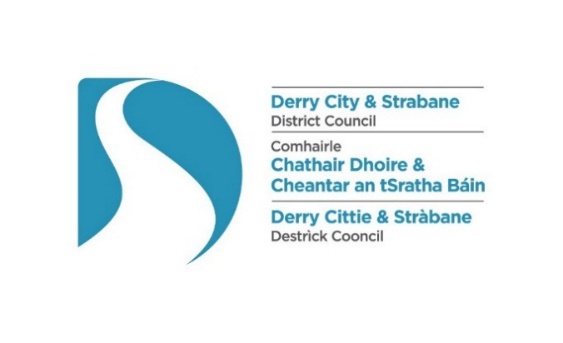 The Local Government (Miscellaneous Provisions) (Northern Ireland) Order 1985Application for the Grant / Renewal / Transfer of an indoor entertainments licencePlease ensure that you complete ALL sections. Failure to do so may result in the application form being returned to you.1. Applicant details:2. Premise details:3. Type of application: 4. Type of licence required: 5. Type of entertainments - please indicate all that apply: 6. Days and Hours during which such entertainment will take place:If you are applying for an occasional licence, please specify dates and times, if known:7. Rooms / locations to be licenced:Please ensure that the name of the room corresponds to that used in the fire risk assessment.8. Application fee9. Supporting documentation:Indoor entertainmentsThe documentation and certificates detailed in the attached “Required Documents - indoors” will be required, where applicable, in support of the application. Public advertisementsUnless you are applying for an occasional licence in respect of an educational institution or a place used mainly for public religious worship/meeting/service, you must provide a copy of one Public Newspaper Advertisement, placed in a local newspaper within 7 days of making the application. Proof must be provided showing the date of the advertisement and the name of the newspaper.Charity and voluntary organisationsIf applying on behalf of a charity, please provide the Charity’s Registration Number:If applying on behalf of a voluntary organisation, i.e. an organisation carrying on or proposing to carry on activities otherwise than for the purpose of gain by the organisation or individual members thereof, please provide evidence, e.g. a copy of the organisation’s constitution.10. Applicant Checklist Have you submitted all of the following required items with your application form? Failure to complete your application by providing all required items within 28 days from the date of application will result in your application being deemed invalid, in which case you will be required to submit a fresh application.Please review your application before signing and dating the declaration below:11. DeclarationI hereby declare that:I understand that a copy of this application will be shared with the statutory consultees, i.e. the Police Service of Northern Ireland and the Northern Ireland Fire and Rescue Service, and may be shared with other relevant services, including environmental health and building control.This application form, plus relevant fee and other documents must be returned to one of the following addresses: Privacy NoticeData Controller Name: Health & Community Well Being Department/Licensing Derry City & Strabane District CouncilAddress: 98 Strand Road, Derry, BT48 7NNTelephone: 02871 253253                                         Email: licensing@derrystrabane.com Data Protection Officer Name: Damian McCay Telephone: 02871 253253                                         Email: Damian.McCay@derrystrabane.com Why are you processing my personal information?For the logging, processing and determination of licensing/permit applications.What categories of personal data are you processing?Personal contact detailsWhere do you get my personal data from?Application Forms and accompanying documentsDo you share my personal data with anyone else?Yes, where required by legislation we may share personal date with other agencies as outlined on Council website at the following link   http://www.derrystrabane.com/Footer/Privacy-Policy Do you transfer my personal data to other countries?No How long do you keep my personal data?We will only retain your data for as long as necessary to process your application or investigate an Enforcement case, and in line with Council’s Retention and Disposal Schedule. What rights do I have?You have the right to obtain confirmation that your data is being processed, and access to your personal dataYou are entitled to have personal data rectified if it is inaccurate or incompleteYou have a right to have personal data erased and to prevent processing, in specific circumstances You have the right to ‘block’ or suppress processing of personal data, in specific circumstancesYou have the right to data portability, in specific circumstancesYou have the right to object to the processing of your data, in specific circumstancesYou have rights in relation to automated decision making and profilingYou should refer to the Council’s website for further information on your rights: http://www.derrystrabane.com/Footer/Privacy-Policy How do I complain if I am not happy?If you are unhappy with how any aspect of this privacy notice, or how your personal information is being processed, please contact our Data Protection Officer.If you are still not happy, you have the right to lodge a complaint with the Information Commissioner’s Office (ICO):Information Commissioner’s OfficeWycliffe House, Water Lane, Wilmslow, Cheshire, SK9 5AFTel: 0303 123 1113                  Email: casework@ico.org.uk                https://ico.org.uk/global/contact-us/ Applicant’s full name:Applicant’s full name:Business’ or organisation’s name:Business’ or organisation’s name:Position in company or organisation:Position in company or organisation:Applicant’s address:Applicant’s address:Post Code:e-mail:Telephone (Mobile):Telephone (Landline):Name of premises or site:Name of premises or site:Address:Address:Post Code:e-mail:Key holder:Key holder telephone:GrantRenewalTransferFull (Annual)Occasional (14 Unspecified days within 12 months)Occasional (14 Specified days within 12 months)Provisional (Premises currently being constructed, extended or altered)Indoor Entertainment:Indoor Entertainment:Theatrical performanceDancing, singing, music or any other entertainment of the like kindCircus Indoor public contest, match, exhibition or display of:Indoor public contest, match, exhibition or display of:Boxing, wrestling, judo, karate or any similar sportBilliards, pool, snooker or any similar gameDartsOther sportsIndoor Machinery and Equipment:Indoor Machinery and Equipment:Machines for entertainment or amusement Equipment for playing billiards, pool, snooker, etc. DaysHoursHoursFrom: Until:MondayTuesdayWednesdayThursdayFridaySaturdaySundayDayDateEntertainment timesEntertainment timesDayDateEntertainment timesEntertainment timesStart:Finish:Start: Finish:1829310411512613714Room or location OccupancyInsert the fee that has been paid with this application. See attached “Table of Fees”.£ Charity Registration Number:Appropriate fee Top of FormYes        NoTo followFire Risk Assessment Top of FormYes        NoTo followPublic Notice from a local newspaper Top of FormYes        NoTo followCompleted Statement of Insurance Top of FormYes        NoTo followElectrical Installation Condition Report Top of FormYes        NoTo followEmergency Lighting Certificate Top of FormYes        NoTo followFire Alarm Certificate Top of FormYes        NoTo followFire Fighting Equipment Certificate Top of FormYes        NoTo followMarked up fire drawings Top of FormYes        NoTo followGas Safe Register Certificate (if appropriate) Top of FormYes        NoTo followBuilding Control Completion Certificate (if necessary) Top of FormYes        NoTo followEvidence that door supervisors are SIA licensed Top of FormYes        NoTo followthe particulars given by me on this form are correct, to the best of my knowledge and belief, and I hereby make application to Derry City and Strabane District Council for an entertainments licence as detailed aboveI have not, within the five years preceding the date of this application, been convicted under the Local Government (Miscellaneous Provision) (Northern Ireland) Order 1985 of an offence of providing unlicensed entertainment, or providing entertainments otherwise than in accordance with the terms and conditions of an entertainments licenceI will give public notice of this application by publishing, within 7 days from the date of this application, an advertisement in a local newspaper having a wide circulation in the area and will submit proof of same to the Council immediately afterwardsI undertake to comply fully with all the terms, conditions, or restrictions specified in a licence, if grantedI confirm that, as required by the Private Security Industry Act 2001, all Door Supervisors employed during times when entertainments are being provided on the premises, will be qualified and licensed by the Security Industry Authority. Signature of Applicant:Date:Derry officeStrabane officee-mail:Licensing & SAG, Derry City and Strabane District Council, 98 Strand Road, Derry, BT48 7NNLicensing & SAG, Derry City and Strabane District Council, 47 Derry Road, Strabane, BT82 8DYlicensing@derrystrabane.com